Федеральное государственное бюджетное образовательное учреждение 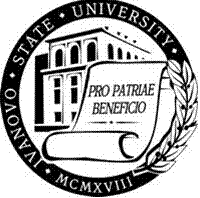 высшего образования«Ивановский государственный университет»Юридический факультетПОЛОЖЕНИЕ О КОНКУРСЕ ЭССЕСРЕДИ ШКОЛЬНИКОВ 11-х КЛАССОВ «ЗНАТОК ПРАВА» 1. Общие положения1.1. Конкурс эссе среди школьников 11-х классов «Знаток права» проводится в рамках проекта ИвГУ «Школа юного юриста» (далее по тексту – Конкурс эссе).1.2. Целями проведения Конкурса эссе являются:содействие развитию интеллектуально-творческого потенциала личности;выявление одаренных учащихся образовательных учреждений;усиление мотивации к углубленному изучению права;содействие в профессиональной ориентации учащихся.1.3. В Конкурсе эссе могут принимать участие учащиеся 11-х классов образовательных учреждений.1.4. Статус «Призер в номинации…» или «Победитель в номинации…» включен в перечень индивидуальных достижений при приеме в ИвГУ в 2024 году на образовательную программу по направлению подготовки 40.03.01 Юриспруденция (п. 74 приложения 6 Правил приема в Ивановский государственный университет в 2024 году, утв. решением Ученого совета ИвГУ от 6 октября 2023 г. протокол № 1).2. Организатор и жюри конкурса2.1.  Организатором Конкурса эссе выступает юридический факультет ФГБОУ ВО «Ивановский	 государственный университет». Координатор Конкурса эссе - деканат юридического факультета ИвГУ в лице декана и заместителя декана. 2.2. Непосредственную работу по оценке эссе осуществляет Жюри, формируемое из числа профессорско-преподавательского состава юридического факультета ИвГУ. Сопредседателями Жюри являются первый проректор ИвГУ и декан / заместитель декана юридического факультета ИвГУ. 3. Порядок проведения конкурса3.1. Принять участие в Конкурсе эссе может только тот учащийся 11-х классов, который направил заявку в установленные сроки (п. 3.2. Положения о Конкурсе эссе) и получил на указанный в заявке адрес электронной почты приглашение от лица организатора / координатора. Приглашение вместе с документом, удостоверяющим личность участника, предъявляются при регистрации на всех мероприятиях конкурса.3.2. Заявка на участие в Конкурсе эссе (форма заявки для заполнения в Приложении № 1) направляется на электронную почту znatokpravaivgu@mail.ru с указанием в теме письма «Конкурс эссе 2024» до 02 апреля 2024 года включительно.3.3. Направление заявки в адрес организатора / координатора конкурса подтверждает, что учащийся ознакомился и принимает условия участия в Конкурсе эссе, включая Приложения № 1 и № 2 к Положению о Конкурсе эссе.3.4. Организатор, координатор и жюри Конкурса эссе не осуществляют сопровождение участника Конкурса эссе к месту его проведения и во время его проведения, а также не несут расходы, связанные с приобретение билетов для проезда и с питанием участника конкурса.3.5. Конкурс включает в себя три блока мероприятий: информационно-познавательный, интеллектуально-творческий, профессионально-ориентированный. 3.6. Информационно-познавательный блок: лекции / мастер-классы по актуальным вопросам различных отраслей права.3.7. Интеллектуально-творческий блок (соревновательный тур) включает в себя: написание эссе школьниками, их оценивание членами Жюри. 3.8. Каждый участник может представить на Конкурс не более одного эссе. Темы эссе объявляются участникам непосредственно в день проведения второго этапа Конкурса перед началом интеллектуально-творческого соревнования. Время, предоставляемое для написания эссе, - 60 минут.3.9. Профессионально-ориентированный блок: проведение мастер-класса «В криминалистической лаборатории юридического факультета ИвГУ» / «Экология и право: что я могу и что я должен» / «Юриспруденция в будущем: взгляд молодого ученого».3.10. Календарь Конкурса эссе:Информационно-познавательный блок: 06 апреля 2024 г., время проведения: 10.00-16.00, ИвГУ, корпус № 1.Интеллектуально-творческий блок: 13 апреля 2024 г., время проведения: 10.00-11.00, ИвГУ, корпус № 1.Профессионально-ориентированный блок: 13 апреля 2024 г., время проведения: 11.10-12.10, ИвГУ, корпус № 1.4. Критерии и процедура оценивания эссе.4.1. Обсуждение работ участников Конкурса эссе проводится в закрытом режиме только составом Жюри. Эссе участникам конкурса не возвращаются, апелляции по итогам оценивания конкурсных работ (эссе) не принимаются.4.2. Критерии оценивания эссе и баллы за каждый из них:выделение проблем, связанных с темой эссе (0 – 2);соответствие содержания работы заявленной теме (0 – 2);владение обществоведческими и правовыми понятиями, терминами, классификациями, относящимися к теме (0 – 2);знание основных теоретических подходов к решению обсуждаемой проблемы и их представителей (0 – 2);аргументация на теоретическом, а не на обыденном уровне (0 – 2);аргументация на эмпирическом уровне: приведение конкретных примеров, отсылка к фактам и т.п. (0 – 2);самостоятельность и новизна суждений, оценок и выводов / оригинальность авторских суждений (0 – 2).непротиворечивость рассуждений (0 – 2);наличие обоснованных выводов (0 – 2);единство стиля, точность и выразительность языка, грамотность письменной речи (0 – 2). 4.3. При выставлении Жюри одинакового количества баллов за эссе участников конкурса, число победителей и призеров в номинации может быть более одного. 4.4. Победителем в номинации признается участник, эссе которого было оценено членами Жюри наибольшим количеством баллов. Статус победителя присваивается участнику, если он набрал не менее 70 % от максимально возможного количества баллов; статус призера - не менее 50 % от максимально возможного количества баллов. 4.5. Число победителей и призеров в одной из номинаций не может быть более 25 % от общего количества участников, написавших эссе по данной номинации.5. Номинации конкурса5.1. В рамках Конкурса эссе утверждены следующие номинации: «Лучшее эссе в области теории государства и права»;«Лучшее эссе в области гражданского права»;«Лучшее эссе в области уголовного права»;«Лучшее эссе в области уголовного процесса»;«Лучшее эссе в области конституционного и административного права»;«Лучшее эссе в области трудового права».6. Награждение победителей и призеров конкурса6.1. Рейтинговая таблица с итоговым баллом и указанием персонального номера участника, полученного им при регистрации, будет размещена на официальном сайте ИвГУ (раздел «Новости юридического факультета») не позднее 27 мая 2024 г.6.2. Победителю, призеру и участнику Конкурса эссе вручается сертификат с указанием соответствующего статуса: «Победитель в номинации Конкурса эссе», «Призер в номинации Конкурса эссе», «Участник Конкурса эссе».6.3. Информация о дате, месте и времени вручения сертификатов доводится до участников Конкурса по электронной почте, указанной в заявке. При необходимости сертификат (в формате pdf) может быть направлен на электронную почту, указанную в заявке участника Конкурса эссе (по запросу участника, поступившему на адрес электронной почты организатора znatokpravaivgu@mail.ru в срок не позднее 28 мая 2024 г.).6.4. Адрес основных локаций Конкурса эссе: 153025, г. Иваново, ул. Ермака, 37/7, корпус № 1 ИвГУ.6.5. Телефон организатора / координатора конкурса: +7(4932) 32-77-08. Приложение № 1Заявка на участие в Конкурсе эссе среди школьников 11-х классов «Знаток права», организуемом в рамках проекта ИвГУ «Школа юного юриста»Приложение № 2Памятка участникаВ день проведения соревновательного тура (в период с момента входа в место проведения Конкурса эссе и до его окончания) участникам мероприятия запрещается:  использовать средства связи, электронно-вычислительную технику, фото-, аудио- и видеоаппаратуру, справочные материалы, письменные заметки и иные средства хранения и передачи информации,  выносить из локаций и мест проведения конкурса листы бумаги для черновиков с отметкой организатора; перемещаться по месту проведения конкурса во время его проведения без сопровождения дежурного вне локации;Во время проведения соревновательного тура запрещается:  разговаривать между собой, пересаживаться без разрешения дежурного, обмениваться любыми материалами и предметами;  мешать другим участникам выполнять задания. Участник конкурса во время соревновательного тура может иметь при себе:воду, шоколад, лекарство;ручки синего цвета (бумага для написания эссе будет предоставлена организатором конкурса).В случае выявленных нарушений участник может быть отстранен от дальнейшего участия в конкурсе.Фамилия, имя, отчество участникаФамилия, имя, отчество педагога / наставника по изучению обществознания / права (заполняется по желанию)Наименование, адрес, телефон образовательного учреждения, в котором учится участник конкурса,ФИО руководителя организацииАдрес электронной почты участникаНомер телефона участникаДата заполнения заявки 